OUR LADY OF ANGELS 
2016 BASKETBALL TOURNAMENT
STUDENT CONDUCT POLICY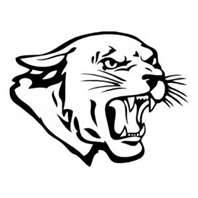 The Our Lady of Angels basketball tournament is the largest fundraiser sponsored by the OLA Athletic Association. We strive to produce a successful tournament while providing a safe and fun environment for the participating teams, fans, volunteers and OLA students. In order to maintain the high standard of excellence our tournament has achieved, the Athletic Association has developed a new policy for OLA student admittance and conduct during tournament games. Please review the policy below with your student.1). Students in grades 6 and lower must be accompanied by a responsible adult who will supervise them during their time at the tournament. Students who do not have a parent or responsible adult with them will not be allowed to enter and must be picked up.2) Students in grades 7 and 8 may enter the tournament with a signed permission slip, complete with parent contact information. Tournament volunteers must be able to reach the parent at the number(s) provided while the student is in Linus Hall. Once a permission slip is signed the athletic association will maintain a record of it for the rest of the tournament (see page 2).3) Students may volunteer to work for service hours during the tournament. Students in grades 6 or lower must be accompanied by a responsible adult. Students in grades 7-8 may work provided they have a signed permission slip. Students must be signed up for a volunteer shift in order to work. Students who are not on the schedule are not permitted inside the concession stand, at the score table, or the front door.4) Students athletes scheduled to play in a tournament game should arrive 30 minutes prior to game time unless they are accompanied by a responsible adult, in which case they may arrive earlier and stay later. Unsupervised student athletes should be picked up within 15 minutes of the game’s end-time.5) For safety, students attending the tournament will remain inside Linus Hall. Students should not be in any of the OLA parking lots or elsewhere on the parish grounds while tournaments are taking place. The parking lot is a high traffic area during games and we are unable to provide supervision outside of Linus Hall.6) While students are inside Linus Hall they are to remain either in the gym, the lunchroom or the main hallway. All other areas of Linus Hall are restricted to tournament personnel ONLY.7) Students are not permitted to take any basketballs, volleyballs, playground balls or other OLA property for personal use during the tournament. Students should not bounce basketballs during games or anywhere in Linus Hall. The equipment is made available for use of the participating tournament teams ONLY. 8) Students are not permitted on the gymnasium floor or at the score table during timeouts, halftime and in between games. These disruptions interfere with time allotted the participating teams and interrupt the flow of the games. The tournaments are an Athletic Association fundraiser, not an open gym for OLA students. 9) Students are to be respectful to volunteers, fans, teams, and each other while at the tournament. Foul language, taunting, disrespectful behavior, and violating the policy outlined here will not be tolerated.10) Students in grade 7 and 8 are to be picked up within 15 minutes of the last game’s end time (9:00 pm). Students are not permitted to walk home after that time as it violates the city of Cleveland curfew laws. Volunteers are not responsible for providing students with rides home.9) Any student found in violation of these policies will be given a warning. A second offense will result in the student being sent home and they will NOT be permitted to return for future tournament games.OUR LADY OF ANGELS BASKETBALL TOURNAMENTFor 7th and 8th grade students ONLYMy child(ren) and I have read and understand the Athletic Association Policy on student conduct during the Our Lady of Angels Basketball Tournament. We understand that any violation of the policy will result in my child(ren) being sent home without being able to return to attend or watch future games.I hereby give my child permission to attend the tournament. My child(ren) and I accept full responsibility for their behavior while in attendance. I, as the parent, will be available to pick up my child(ren), or make arrangements for their pick-up, within 15 minutes of being contacted should the need arise.Student Name (Print): ______________________________________________________________Student Grade (Print): _______________Student Signature: _________________________________________________________________Parent Name (Print): _______________________________________________________________Parent Phone Number (Home): _______________________________________________________Parent Phone Number (Cell): _________________________________________________________Parent e-mail: _____________________________________________________________________Parent Signature: __________________________________________________________________